Муниципальное общеобразовательное учреждение«Косланская средняя общеобразовательная школа»Рабочая программа учебного предмета«АНГЛИЙСКИЙ ЯЗЫК»Среднее общее образование(базовый уровень)Составитель: Коровина Анна Александровна,учитель английского язык, Кослан 2019Пояснительная записка 	Рабочая программа учебного предмета «Английский язык» (далее – программа) составлена в соответствии с Федеральным компонентом государственного образовательного стандарта среднего общего образования по биологии, утверждённым Приказом министерства образования Российской Федерации от 5 марта 2004г. № 1089 «Об утверждении федерального компонента государственных образовательных  стандартов начального общего, основного общего и  среднего (полного) общего образования ( в ред. Приказов Минобрнауки России от 03.06.2008 № 164, от 31.08.2009 № 320, от 19.10.2009 № 437,   от 10.11.2011 № 2643, от 24.01.2012 № 39№ 69,  от 23.06. 2015 № 609,  от 07.06.2017 № 506). Программа разработана в полном соответствии с федеральным компонентом государственного образовательного стандарта среднего полного образования по английскому языку.Федеральный компонент направлен на реализацию следующих основных целей: • формирование у обучающихся гражданской ответственности и правового самосознания, духовности и культуры, самостоятельности, инициативности, способности к успешной социализации в обществе; • дифференциация обучения с широкими и гибкими возможностями построения старшеклассниками индивидуальных образовательных программ в соответствии с их способностями, склонностями и потребностями; • обеспечение обучающимся равных возможностей для их последующего профессионального образования и профессиональной деятельности, том числе с учетом реальных потребностей рынка труда. Изучение английского языка на базовом уровне среднего (полного) общего образования направлено на достижение следующих целей:- дальнейшее развитие иноязычной коммуникативной компетенции (речевой, языковой, социокультурной, компенсаторной, учебно-познавательной):речевая компетенция - совершенствование коммуникативных умений в четырех основных видах речевой деятельности (говорении, аудировании, чтении и письме); умений планировать свое речевое и неречевое поведение;языковая компетенция - овладение новыми языковыми средствами в соответствии с отобранными темами и сферами общения: увеличение объема используемых лексических единиц; развитие навыков оперирования языковыми единицами в коммуникативных целях;социокультурная компетенция - увеличение объема знаний о социокультурной специфике страны/стран изучаемого языка, совершенствование умений строить свое речевое и неречевое поведение адекватно этой специфике, формирование умений выделять общее и специфическое в культуре родной страны и страны изучаемого языка;компенсаторная компетенция - дальнейшее развитие умений выходить из положения в условиях дефицита языковых средств при получении и передаче иноязычной информации;учебно-познавательная компетенция - развитие общих и специальных учебных умений, позволяющих совершенствовать учебную деятельность по овладению иностранным языком, удовлетворять с его помощью познавательные интересы в других областях знания;- развитие и воспитание способности и готовности к самостоятельному и непрерывному изучению иностранного языка, дальнейшему самообразованию с его помощью, использованию иностранного языка в других областях знаний; способности к самооценке через наблюдение за собственной речью на родном и иностранном языках; личностному самоопределению в отношении их будущей профессии; социальная адаптация; формирование качеств гражданина и патриота.Общая характеристика учебного предметаАнглийский язык входит в общеобразовательную область «Филология». Язык является важнейшим средством общения, без которого невозможно существование и развитие человеческого общества. Происходящие сегодня изменения в общественных отношениях, средствах коммуникации (использование новых информационных технологий) требуют повышения коммуникативной компетенции школьников, совершенствования их филологической подготовки. Все это повышает статус предмета «английский язык» как общеобразовательной учебной дисциплины.Основное назначение иностранного языка состоит в формировании коммуникативной компетенции, т.е. способности и готовности осуществлять иноязычное межличностное и межкультурное общение с носителями языка.Иностранный язык как учебный предмет характеризуется межпредметностью, многоуровневостью и полифункциональностью.Являясь существенным элементом культуры народа – носителя данного языка и средством передачи ее другим, иностранный язык способствует формированию у школьников целостной картины мира. Владение иностранным языком повышает уровень гуманитарного образования школьников, способствует формированию личности и ее социальной адаптации к условиям постоянно меняющегося поликультурного, полиязычного мира.Иностранный язык расширяет лингвистический кругозор обучающихся, способствует формированию культуры общения, содействует общему речевому развитию обучающихся. В этом проявляется взаимодействие всех языковых учебных предметов, способствующих формированию основ филологического образования школьников.Количество часов, отводимых на изучение учебного предмета «Английский язык» по годам обученияВ ходе реализации учебной программы учебного предмета «Английский язык» применяются следующие формы промежуточной аттестации по предмету:в 10 классе – текущие контрольные работы по итогам изучения тем раздела, промежуточная аттестация;в 11 классе – текущие контрольные работы по итогам изучения тем раздела, промежуточная аттестация.Рабочая программа учебного предмета «Английский язык» реализуется с помощью следующего УМК:Учебник: «English 10-11 классы, для общеобразовательных учреждений (базовый уровень). Автор учебника – В.П.Кузовлев и др., Издательство – М.: Просвещение, 2011г.Содержание рабочей программы учебного предмета «Английский язык», 10-11 классы(210 часов, 3 часа в неделю)Речевые уменияПредметное содержание речиСоциально-бытовая сфера. Повседневная жизнь, быт, семья. Межличностные отношения. Здоровье и забота о нем.Социально-культурная сфера. Жизнь в городе и сельской местности. НАУЧНО-ТЕХНИЧЕСКИЙ ПРОГРЕСС. Природа и экология. Молодежь в современном обществе. Досуг молодежи. Страна/страны изучаемого языка, их культурные особенности, достопримечательности. Путешествия по своей стране и за рубежом.Учебно-трудовая сфера. Современный мир профессий. Планы на будущее, проблема выбора профессии. Роль иностранного языка в современном мире.Виды речевой деятельностиГоворениеДиалогическая речьСовершенствование владения всеми видами диалога на основе новой тематики и расширения ситуаций официального и неофициального общения.Развитие умений: участвовать в беседе/дискуссии на знакомую тему, осуществлять запрос информации, обращаться за разъяснениями, выражать свое отношение к высказыванию партнера, свое мнение по обсуждаемой теме.Монологическая речьСовершенствование владения разными видами монолога, включая высказывания в связи с увиденным/прочитанным, сообщения (в том числе при работе над проектом).Развитие умений: делать сообщения, содержащие наиболее важную информацию по теме/проблеме; кратко передавать содержание полученной информации; рассказывать о себе, своем окружении, своих планах, ОБОСНОВЫВАЯ СВОИ НАМЕРЕНИЯ/ПОСТУПКИ; рассуждать о фактах/событиях, приводя примеры, аргументы, ДЕЛАЯ ВЫВОДЫ; описывать особенности жизни и культуры своей страны и страны/стран изучаемого языка.АудированиеДальнейшее развитие понимания на слух (с различной степенью полноты и точности) высказываний собеседников в процессе общения, содержания аутентичных аудио- и видеотекстов различных жанров и длительности звучания:- понимания основного содержания несложных аудио- и видеотекстов монологического и диалогического характера - ТЕЛЕ- И РАДИОПЕРЕДАЧ на актуальные темы;- выборочного понимания необходимой информации в прагматических текстах (рекламе, объявлениях);- относительно полного понимания высказываний собеседника в наиболее распространенных стандартных ситуациях повседневного общения.Развитие умений: отделять главную информацию от второстепенной; выявлять наиболее значимые факты; определять свое отношение к ним, извлекать из аудиотекста необходимую/интересующую информацию.ЧтениеДальнейшее развитие всех основных видов чтения аутентичных текстов различных стилей: публицистических, научно-популярных (в том числе страноведческих), художественных, прагматических, а также текстов из разных областей знания (с учетом межпредметных связей):- ознакомительного чтения - с целью понимания основного содержания сообщений, РЕПОРТАЖЕЙ, отрывков из произведений художественной литературы, несложных публикаций научно-познавательного характера;- изучающего чтения - с целью полного и точного понимания информации прагматических текстов (инструкций, рецептов, статистических данных);- просмотрового/поискового чтения - с целью выборочного понимания необходимой/интересующей информации из текста СТАТЬИ, проспекта.Развитие умений выделять основные факты, отделять главную информацию от второстепенной; ПРЕДВОСХИЩАТЬ ВОЗМОЖНЫЕ СОБЫТИЯ/ФАКТЫ; раскрывать причинно-следственные связи между фактами; ПОНИМАТЬ АРГУМЕНТАЦИЮ; извлекать необходимую/интересующую информацию; определять свое отношение к прочитанному.Письменная речьРазвитие умений писать личное письмо, заполнять анкеты, формуляры различного вида; излагать сведения о себе в форме, принятой в стране/странах изучаемого языка (автобиография/резюме); составлять план, тезисы устного/письменного сообщения, в том числе на основе выписок из текста.Развитие умений: расспрашивать в личном письме о новостях и сообщать их; рассказывать об отдельных фактах/событиях своей жизни, выражая свои суждения и чувства; описывать свои планы на будущее.Языковые знания и навыкиОрфографияСовершенствование орфографических навыков, в том числе применительно к новому языковому материалу.Произносительная сторона речиСовершенствование слухо-произносительных навыков, в том числе применительно к новому языковому материалу.Лексическая сторона речиРасширение объема продуктивного и рецептивного лексического минимума за счет лексических средств, обслуживающих новые темы, проблемы и ситуации общения, а также оценочной лексики, реплик-клише речевого этикета, отражающих особенности культуры страны/стран изучаемого языка.Расширение потенциального словаря за счет овладения новыми словообразовательными моделями, интернациональной лексикой.Развитие соответствующих лексических навыков.Грамматическая сторона речиРасширение объема значений изученных грамматических явлений: видо-временных, неличных и неопределенно-личных форм глагола, форм условного наклонения, объема использования косвенной речи (косвенного вопроса, приказания/побуждения). Согласование времен. Развитие соответствующих грамматических навыков. Систематизация изученного грамматического материала.Социокультурные знания и уменияРазвитие страноведческих знаний и умений, основанных на сравнении фактов родной культуры и культуры стран изучаемого языка. Увеличение их объема за счет новой тематики и проблематики речевого общения, в том числе межпредметного характера.Компенсаторные уменияСовершенствование умений: пользоваться языковой и контекстуальной догадкой при чтении и аудировании; прогнозировать содержание текста по заголовку/началу текста, использовать текстовые опоры различного рода (подзаголовки, таблицы, графики, шрифтовые выделения, комментарии, сноски); игнорировать лексические и смысловые трудности, не влияющие на понимание основного содержания текста, использовать переспрос и словарные замены в процессе устно-речевого общения.Учебно-познавательные уменияДальнейшее развитие общих учебных умений, связанных с приемами самостоятельного приобретения знаний: использовать двуязычный и одноязычный словари и другую справочную литературу, ориентироваться в иноязычном письменном и аудиотексте, обобщать информацию, фиксировать содержание сообщений, выделять нужную/основную информацию из различных источников на изучаемом иностранном языке.Развитие специальных учебных умений: интерпретировать языковые средства, отражающие особенности иной культуры; использовать выборочный перевод для уточнения понимания иноязычного текста.Тематический план учебного предмета «Английский язык», 10 классТематический план учебного предмета «Английский язык», 11 классПоурочно-тематическое планирование учебного предмета «Английский язык», 10 класс (3 часа в неделю, всего 108 часов)Поурочно-тематическое планирование учебного предмета «Английский язык», 11 класс (3 часа в неделю, всего 102 часа)Формы контроля№1 Тематический контроль «Географическое положение».№2 Тематический контроль «Политическая система».№3 Тематический контроль «Молодежь в современном мире».№4 Тематический контроль «Легко ли быть молодым?»№5 Промежуточная аттестация.№6 Тематический контроль «Социальная сфера».№7 Тематический контроль «Театр. Кино. Музыка».№8 Тематический контроль «Изобретения».№9 Тематический контроль «Профессии».№10 Промежуточная аттестация.Требования к уровню подготовки учащихся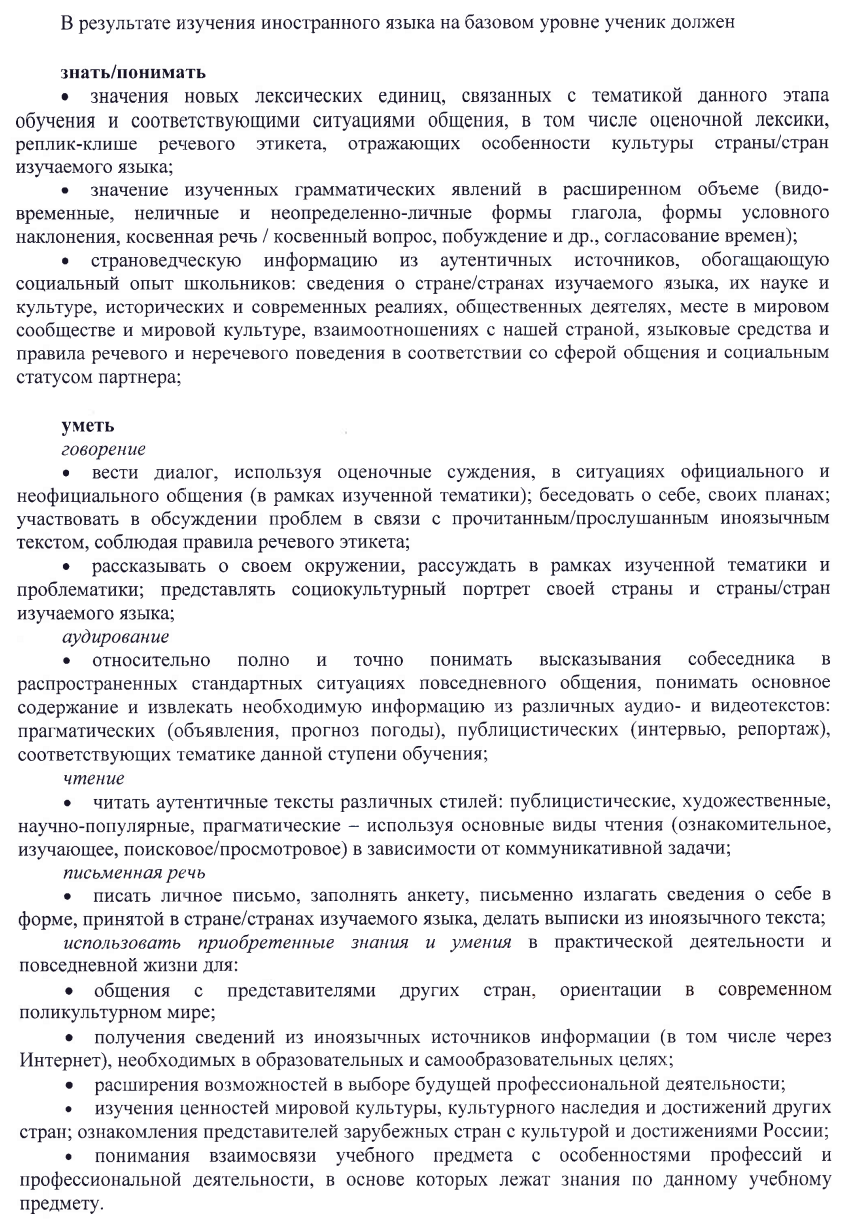 Требования к уровню подготовки выпускниковВ результате изучения иностранного языка на базовом уровне ученик должен:знать/понимать:- значения новых лексических единиц, связанных с тематикой данного этапа обучения и соответствующими ситуациями общения, в том числе оценочной лексики, реплик-клише речевого этикета, отражающих особенности культуры страны/стран изучаемого языка;- значение изученных грамматических явлений в расширенном объеме (видо-временные, неличные и неопределенно-личные формы глагола, формы условного наклонения, косвенная речь/косвенный вопрос, побуждение и др., согласование времен);- страноведческую информацию из аутентичных источников, обогащающую социальный опыт школьников: сведения о стране/странах изучаемого языка, их науке и культуре, исторических и современных реалиях, общественных деятелях, месте в мировом сообществе и мировой культуре, взаимоотношениях с нашей страной, языковые средства и правила речевого и неречевого поведения в соответствии со сферой общения и социальным статусом партнера;уметь:говорение:- вести диалог, используя оценочные суждения, в ситуациях официального и неофициального общения (в рамках изученной тематики); беседовать о себе, своих планах; участвовать в обсуждении проблем в связи с прочитанным/прослушанным иноязычным текстом, соблюдая правила речевого этикета;- рассказывать о своем окружении, рассуждать в рамках изученной тематики и проблематики; представлять социокультурный портрет своей страны и страны/стран изучаемого языка;аудирование:- относительно полно и точно понимать высказывания собеседника в распространенных стандартных ситуациях повседневного общения, понимать основное содержание и извлекать необходимую информацию из различных аудио- и видеотекстов: прагматических (объявления, прогноз погоды), публицистических (интервью, репортаж), соответствующих тематике данной ступени обучения;чтение:- читать аутентичные тексты различных стилей: публицистические, художественные, научно-популярные, прагматические, - используя основные виды чтения (ознакомительное, изучающее, поисковое/просмотровое) в зависимости от коммуникативной задачи;письменная речь:- писать личное письмо, заполнять анкету, письменно излагать сведения о себе в форме, принятой в стране/странах изучаемого языка, делать выписки из иноязычного текста;использовать приобретенные знания и умения в практической деятельности и повседневной жизни для:- общения с представителями других стран, ориентации в современном поликультурном мире;- получения сведений из иноязычных источников информации (в том числе через Интернет), необходимых в образовательных и самообразовательных целях;- расширения возможностей в выборе будущей профессиональной деятельности;- изучения ценностей мировой культуры, культурного наследия и достижений других стран; ознакомления представителей зарубежных стран с культурой и достижениями России;- понимания взаимосвязи учебного предмета с особенностями профессий и профессиональной деятельности, в основе которых лежат знания по данному учебному предмету.(абзац введен Приказом Минобрнауки России от 10.11.2011 N 2643)Критерии оценки знаний и умений учащихся по английскому языку (10-11 классы)Чтение  с  пониманием  основного  содержания  прочитанного (ознакомительное) Оценка«5»  ставится  учащемуся,  если  он  понял  основное  содержание аутентичного текста, может выделить основную мысль, определить основные факты, умеет догадываться о значении  незнакомых  слов  из  контекста,  либо  по  словообразовательным элементам, либо по сходству с родным языком. Скорость чтения иноязычного текста может быть несколько замедленной по сравнению с той, с которой ученик читает на родном языке. Оценка«4» ставится ученику, если  он  понял основное  содержание  аутентичного текста, может выделить  основную  мысль,  определить  отдельные  факты.  Однако  у  него недостаточно  развита  языковая  догадка,  и  он  затрудняется  в  понимании некоторых незнакомых слов. Оценка«3» ставится школьнику, который не совсем точно понял основное содержание прочитанного, умеет выделить в тексте только небольшое количество фактов, совсем не развита языковая догадка. Оценка«2» выставляется ученику в том случае, если он не понял текст или понял  содержание  текста  неправильно,  не  ориентируется  в  тексте  при  поиске определенных  фактов,  не  умеет  семантизировать(понимать  значение) незнакомую лексику.Чтение с полным пониманием содержания (изучающее) Оценка«5» ставится ученику,  когда  он  полностью  понял  несложный оригинальный  текст(публицистический,  научно-популярный;  инструкцию  или отрывок из туристического проспекта). Он использовал при этом все известные приемы, направленные на понимание прочитанного(смысловую догадку, анализ). Оценка«4»  выставляется  учащемуся,  если  он  полностью  понял  текст,  но многократно обращался к словарю. Оценка«3» ставится, если  ученик понял  текст  не  полностью,  не  владеет приемами его смысловой переработки. Оценка«2»  ставится  в  том  случае, когда  текст  учеником  не  понят.  Он  с трудом может найти незнакомые слова в словаре.Чтение с нахождением  интересующей  или  нужной  информации (просмотровое) Оценка«5» ставится ученику, если он может достаточно быстро просмотреть несложный  оригинальный  текст(типа  расписания  поездов,  меню,  программы телепередач)  или  несколько  небольших  текстов  и  выбрать  правильно запрашиваемую информацию. Оценка«4» ставится ученику при достаточно быстром просмотре текста, но при этом он находит только примерно2/3 заданной информации. Оценка«3» выставляется, если ученик находит в данном тексте (или данных текстах) примерно1/2 заданной информации. Оценка«2»  выставляется  в том случае, если  ученик  практически  не ориентируется в тексте.АудированиеОсновной речевой задачей при понимании звучащих текстов на слух является извлечение основной или заданной ученику информации. Оценка«5»  ставится  ученику,  который  понял  основные  факты,  сумел выделить отдельную, значимую для себя информацию(например, из прогноза погоды,  объявления,  программы  радио  и  телепередач), догадался  о  значении части  незнакомых  слов  по  контексту,  сумел  использовать  информацию  для решения поставленной задачи(например найти ту или иную радиопередачу). Оценка«4» ставится ученику, который понял не все основные факты. При решении коммуникативной задачи он использовал только2/3 информации. Оценка«3» свидетельствует, что ученик понял только1/2 текста. Отдельные факты понял неправильно. Не сумел полностью решить поставленную перед ним коммуникативную задачу. Оценка«2» ставится, если ученик понял менее1/2 текста и выделил из него менее половины основных фактов. Он не смог решить поставленную перед ним речевую задачу.ГоворениеМонологическая формаОценка«5».  Учащийся  логично  строит  монологическое  высказывание  в соответствии  с  коммуникативной  задачей,  сформулированной  в  задании.  Лексические  единицы  и  грамматические  структуры  используются  уместно. Ошибки  практически  отсутствуют.  Речь  понятна:  практически  все  звуки произносятся  правильно,  соблюдается  правильная  интонация.  Объём высказывания более15 фраз. Оценка«4».  Учащийся  логично  строит  монологическое  высказывание  в соответствии  с  коммуникативной  задачей,  сформулированной  в  задании.  Лексические единицы и грамматические структуры соответствуют поставленной коммуникативной  задаче.  Учащийся  допускает  отдельные  лексические  или грамматические  несистематические  ошибки,  которые  не  препятствуют пониманию  его  речи.  Речь  понятна,  учащийся  не  допускает  фонематических ошибок. Объём высказывания более15 фраз. Оценка«3».  Учащийся  логично  строит  монологическое  высказывание  в соответствии с коммуникативной задачей, сформулированной  в  задании.  Но высказывание не всегда логично, имеются повторы. Допускаются лексические и грамматические ошибки, которые затрудняют понимание. Речь в целом понятна, учащийся в основном соблюдает правильную интонацию. Объём высказывания–менее12 фраз (10 - 11 классы) Оценка«2».  Коммуникативная  задача  не  выполнена.  Допускаются многочисленные  лексические  и  грамматические  ошибки,  которые  затрудняют понимание. Большое количество фонематических ошибок. Диалогическая формаОценка«5».  Учащийся  логично  строит  диалогическое  общение  в соответствии  с  коммуникативной  задачей;  демонстрирует  умения  речевого взаимодействия с партнёром: способен начать, поддержать и закончить разговор. Лексические единицы и грамматические структуры соответствуют поставленной коммуникативной  задаче.  Ошибки  практически  отсутствуют.  Речь  понятна: практически  все  звуки  произносятся  правильно,  соблюдается  правильная интонация. Объём высказывания 10 – 12 реплик с каждой стороны. Оценка«4».  Учащийся  логично  строит  диалогическое  общение  в соответствии  с  коммуникативной  задачей.  Учащийся  в  целом  демонстрирует умения речевого взаимодействия с партнёром: способен начать, поддержать и закончить разговор. Используемый словарный запас и грамматические структуры соответствуют  поставленной  коммуникативной  задаче.  Могут  допускаться некоторые  лексико-грамматические  ошибки,  не  препятствующие  пониманию. Речь  понятна:  практически  все  звуки  произносятся  правильно,  в  основном соблюдается правильная интонация. Объём высказывания не менее 10 – 12 реплик с каждой стороны. Оценка«3».  Учащийся  логично  строит  диалогическое  общение  в соответствии  с  коммуникативной  задачей.  Однако  учащийся  не  стремится поддерживать беседу, в основном преобладают односложные ответные реплики.  Используемые лексические единицы и грамматические структуры соответствуют поставленной  коммуникативной  задаче.  Фонематические,  лексические  и грамматические ошибки не затрудняют общение. Но встречаются нарушения в использовании лексики. Допускаются отдельные грубые грамматические ошибки. Объём высказывания–менее8 фраз с каждой стороны. Оценка«2».  Коммуникативная  задача  не  выполнена.  Учащийся  не  умеет строить  диалогическое  общение,  не  может  поддержать  беседу.  Используется крайне  ограниченный  словарный  запас,  допускаются  многочисленные лексические и грамматические ошибки, которые затрудняют понимание. Большое количество фонематических ошибок. Письмо (сочинение, эссе) Оценка«5». Коммуникативная задача решена, соблюдены основные правила оформления текста, очень незначительное количество орфографических и лексико-грамматических погрешностей. Логичное и последовательное изложение материала с делением текста на абзацы. Правильное использование различных средств передачи логической связи между отдельными частями текста. Учащийся показал знание большого запаса лексики и успешно использовал ее с учетом норм иностранного языка. Соблюдается правильный порядок слов. При использовании более сложных конструкций допустимо небольшое количество ошибок, которые не нарушают понимание текста. Оценка«4». Коммуникативная задача решена, лексико-грамматические погрешности не препятствуют пониманию. Мысли изложены в основном логично. Допустимы  отдельные  недостатки  при делении текста на абзацы  и  при использовании средств передачи логической связи между отдельными частями текста или в формате письма. Учащийся использовал достаточный объем лексики,  допуская отдельные неточности в употреблении слов или ограниченный запас слов, но эффективно и правильно, с учетом норм иностранного языка. В работе имеется  ряд  грамматических  ошибок,  не  препятствующих  пониманию  текста. Допустимо  несколько  орфографических  ошибок,  которые  не  затрудняют понимание текста. Оценка«3».  Коммуникативная  задача  решена  частично.  Мысли  не  всегда изложены логично. Деление текста на абзацы недостаточно последовательно или вообще отсутствует. Учащийся использовал ограниченный запас слов, не всегда соблюдая  нормы  иностранного  языка.  В  работе  либо  часто  встречаются грамматические ошибки элементарного уровня, либо ошибки немногочисленны,  но так серьезны, что затрудняют понимание текста. Имеются орфографические и грамматические ошибки, затрудняющие понимание текста. Оценка«2».  Коммуникативная  задача  не  решена.  Отсутствует  логика  в построении высказывания. Не используются средства передачи логической связи между  частями  текста.  Формат  письма  не  соблюдается.  Учащийся  не  смог правильно использовать свой лексический запас для выражения своих мыслей или  не  обладает  необходимым  запасом  слов.  Грамматические  правила  не соблюдаются. Правила орфографии и пунктуации не соблюдаются.За письменные работы (контрольные работы, тестовые работы, словарные диктанты) оценка вычисляется исходя из процента правильных ответов:Критерии оценивания тестов85% - 100% выполнение – «5»65% - 84% - «4»45% - 64% - «3»0% - 40% - «2»Творческие  письменные  работы (письма,  разные  виды  сочинений) оцениваются по пяти критериям:1. Содержание(соблюдение  заданного  объема  работы,  соответствие  теме, отражены  ли  все  указанные  в  задании  аспекты,  стилевое  оформление  речи соответствует  типу  задания,  аргументация  на  соответствующем  уровне, соблюдение норм вежливости). 2. Организация текста(логичность  высказывания,  использование средств логической  связи на соответствующем  уровне,  соблюдение  формата высказывания и деление текста на абзацы); 3. Лексика(словарный  запас соответствует поставленной задаче  и требованиям данного года обучения языку);4. Грамматика(использование разнообразных грамматических конструкций в соответствии  с  поставленной задачей  и  требованиям  данного  года  обучения языку); 5.  Орфография  и  пунктуация(отсутствие  орфографических  ошибок, соблюдение главных правил пунктуации: предложения начинаются с заглавной буквы, в конце предложения стоит точка, вопросительный или восклицательный знак, а также соблюдение основных правил расстановки запятых).Рассмотрена методическим объединением учителей ____________________________________ МОУ «Косланская СОШ»Протокол № ___от «___» ___________ 2019 годаРуководитель МО________________Согласовано с заместителем директора по УВРМОУ «Косланская СОШ»_______________С.Г.Иевлева«____» ____________2019 годаУТВЕРЖДАЮДиректорМОУ «Косланская СОШ»_______________В.В. Лютоев«____» __________ 2019 годаКлассКоличество часов в неделюКоличество часов в годНационально-региональный компонент10310831131021Название разделаКоличество часовI. Как разнообразен мир!32II. Западная демократия.18III. Что интересно молодому поколению?23IV. Легко ли быть молодым?34Промежуточная аттестация1Итого108 часовНазвание разделаКоличество часовV. Социальная сфера общественной жизни.25VI. Что помогает нам наслаждаться жизнью? (Театр. Кино. Музыка. Живопись.)26VII. Изобретения, которые потрясли мир.24VIII. Выбор будущей профессии.26Промежуточная аттестация.1Итого:102 часа№ п/пНазвание раздела, темыКол-во часов по темеКол-во часов всегоКонтрольI. Как разнообразен мир!321Географическое положение. Введение лексики по теме. Чтение с общим охватом содержания.12Географическое положение. Артикль с географическими названиями.13Географическое положение. Союзы для описания причинно-следственных связей.14Географическое положение. Аудирование.15Урок чтения. Чтение с полным пониманием прочитанного. Словарный диктант.16Географическое положение. Великобритания. Аудирование.17Географическое положение. Великобритания. МР.18Географическое положение. США. Чтение. Косвенные вопросы.19Географическое положение. США. МР. Косвенные вопросы. Перевод.110Географическое положение. Австралия. Чтение с общим охватом содержания.111Географическое положение. Россия. МР.112Географическое положение. Россия. Типы вопросов.113Географическое положение. РК. Чтение с извлечением конкретной информации.114Географическое положение. РК. Диалог «Что ты знаешь о РК?». Типы вопросов.1ТР15Путешествие. Чтение с полным пониманием прочитанного.116Путешествие. МР «Путешествие».1ТР17Достопримечательности стран изучаемого языка. Аудирование.118Достопримечательности стран изучаемого языка. ДР.119Жизнь в городе и сельской местности. Чтение с извлечением конкретной информации.1ТР20Природа и экология. МР.121Где бы ты хотел жить? Чтение с полным пониманием прочитанного. МР.122Где бы ты хотел жить? Письмо.123Экологические проблемы. Чтение с извлечением конкретной информации.124Экологические проблемы. МР.1ТР25Повторение материала «Географическое положение».126Контрольная работа «Географическое положение».1КР27Разбор ошибок контрольной работы.128Урок – викторина «Что мы знаем о стране изучаемого языка?»129Урок грамматики. Определенный и неопределенный артикли.130Урок грамматики. Определенный и неопределенный артикли.1Т31Работа с материалами ЕГЭ. Аудирование.132Работа с материалами ЕГЭ. Письмо.1II. Западная демократия.1833Политическая система Великобритании. Введение лексики по теме. Работа со схемой.134Политическая система Великобритании. Аудирование.1ТР35Политическая система США. Лексика. Работа со схемой.136Политическая система США. МР. Словарный диктант.137Политическая система России. Лексика. Чтение с полным пониманием прочитанного138Политическая система России. МР «Политическая система России».1ТР39Политическое устройство Республики Коми. Аудирование. Составление схемы.14Урок чтения. Shall как модальный глагол.141Урок чтения. Чтение с полным пониманием прочитанного. Перевод.142Политик. Каким он должен быть? Повторение лексики «Качества человека». Should как модальный глагол. Чтение с извлечением конкретной информации.143Повторение материала «Политическая система».144Контрольная работа по теме «Политическая система».1КР45Урок – викторина «Политическая система».146Урок грамматики. Модальные глаголы.147Урок грамматики. Present Simple.148Урок грамматики. Present Continuous. Проверочная работа.149Работа с материалами ЕГЭ. Аудирование.150Работа с материалами ЕГЭ. Чтение.1III. Что интересно молодому поколению?2351Молодежь в современном обществе. Лексика.152Молодежь в современном обществе. МР.153Молодежные субкультуры. Введение лексики по теме.154Молодежные субкультуры. Лексика. ДР.1ТР55Молодежные организации. Аудирование.156Урок чтения. Чтение с извлечением конкретной информации.157Урок чтения. Чтение с полным пониманием прочитанного.1ТР58Похожи ли подростки из России на подростков из других стран? Предлог like, союз as.159Все ли подростки жестокие? Чтение с извлечением конкретной информации. Перевод.160Молодежь в современном мире. Аудирование.161Молодежь в современном мире. МР.162Я не думаю, что я могу пойти с тобой. ДР. Фразы согласия и несогласия.1ТР63Досуг молодежи. Лексика. Чтение с общим охватом содержания.164Досуг молодежи. МР.1ТР65Проектная работа «молодежные субкультуры». Подготовка работ.166Проектная работа «молодежные субкультуры». Защита проектов.167Повторение материала «Молодежь в современном мире».168Контрольная работа «Молодежь в современном мире».1КР69Работа с материалами ЕГЭ. Чтение.170Работа с материалами ЕГЭ. Аудирование.171Урок грамматики. Степени сравнения прилагательных.172Урок грамматики. Past Simple.173Урок грамматики. Past Continuous. Проверочная работа.1IV. Легко ли быть молодым?34+174Конвенция о правах ребенка. Введение и отработка лексики.175Права детей. Чтение с общим охватом содержания.176Права детей. МР. Словарный диктант.177Что правильно для меня. Сложное дополнение.178Права подростков. Аудирование.1ТР79Взаимоотношения в семье. Введение лексики. Чтение.180Взаимоотношения в семье. МР.181Мое отношение к семье. ДР.1ТР82Проблемы подростков. Чтение с общим охватом содержания. Косвенная речь.183Проблемы подростков. МР.1ТР84Проблемы подростков. ДР.185Проблемы подростков. Письмо.1ТР86Урок чтения. Чтение с общим охватом содержания.187Урок чтения. Чтение с полным пониманием прочитанного. Перевод.188Детство и юность. Аудирование.189Детство и юность. МР.190Повторение материала «Легко ли быть молодым?».191Контрольная работа «Легко ли быть молодым?».1КР92Проектная работа «Права и обязанности», «Проблемы подростков». Подготовка работ.193Проектная работа «Права и обязанности», «Проблемы подростков». Защита проектов.194Подготовка к годовой контрольной работе.195Подготовка к годовой контрольной работе.196Промежуточная аттестация.1ДКР97Работа с материалами ЕГЭ. Чтение.198Работа с материалами ЕГЭ. Лексика. Грамматика.199Работа с материалами ЕГЭ. Аудирование.1100Урок грамматики. Условные предложения I, II, III типа.1101Урок грамматики. Условные предложения смешанного типа.1102Урок грамматики. Сложное дополнение.1103Урок грамматики. Present Perfect, Past Perfect. Проверочная работа.1104Повторение материала. Лексика. Грамматика.1105Повторение материала. Чтение.1106Урок – викторина «Лексико-грамматическое лото».1107Просмотр и обсуждение фильма “Great Expectations”1108Просмотр и обсуждение фильма “Great Expectations”1№ п/пНазвание раздела, темыКол-во часов по темеКол-во часов всегоКонтрольV. Социальная сфера общественной жизни.251Социальная помощь. Введение и отработка лексики по теме.12Социальная помощь. Субстантивированное прилагательное (the+adj). Числительные (повторение).13Урок чтения. Модальный глагол must в значении вероятности.14Урок чтения. Чтение с полным пониманием прочитанного. Словарный диктант.15Медицинское обслуживание в Великобритании. Придаточные предложения с союзами и предлогами (while/whereas/although/despite of)16Медицинское обслуживание в США. Придаточные предложения с союзами и предлогами (despite of/in spite of/because of)17Медицинское обслуживание в России и РК. Рассказ о медицинском обслуживании в Великобритании, США, России (сравнение).18Здоровье и забота о нем. Лексика.19Здоровье и забота о нем. МР.1ТР10Мое отношение к спорту. Письмо.1ТР11Жизнь пожилых. Союзы и предлоги while/whereas/despite/because of.112Жизнь пожилых. ДР. Косвенные вопросы (I wonder if…).113Где живет ваша бабушка? Аудирование. Чтение.114Где живет ваша бабушка? ДР.1ТР15Кто выигрывает от льгот? Аудирование. Чтение.1ТР16Нужны ли льготы? ДР. 117Повторение материала «Социальная сфера». Перевод.118Повторение материала «Социальная сфера».119Контрольная работа «Социальная сфера».1КР20Урок грамматики. Словообразование (существительное).121Урок грамматики. Словообразование (прилагательное)122Урок грамматики. Словообразование (наречие)123Урок грамматики. Словообразование (глагол)1Т24Работа с материалами ЕГЭ. Аудирование.125Работа с материалами ЕГЭ. Лексика. Грамматика.1VI. Что помогает нам наслаждаться жизнью? (Театр. Кино. Музыка. Живопись.)2626История кино. Введение лексики по теме. Чтение. Повторение придаточных определительных.127История кино. МР.1ТР28Кино. Классификация фильмов. МР.129Кино. Классификация фильмов. Аудирование.130Кинопремия «Оскар». Чтение с выборочным извлечением нужной информации. Словарный диктант.131Любимые фильмы. Лексика. Наречия меры и степени.132Любимые фильмы. ДР.1ТР33Телевидение: плюсы и минусы. Чтение.134Компьютеры и Интернет в нашей жизни МР..135Театр. Эмфатические предложения. Восклицательные предложения.136В театре. Лексика. Рассказ о посещении театра. МР.1ТР37Урок чтения. Чтение с полным пониманием прочитанного.138Музыка. Жанры. МР.139Музыка. Жанры.140Живопись. Чтение. Лексика.141Живопись. МР. Описание картины.142Повторение материала «Театр. Кино. Музыка. Живопись». Перевод.143Повторение материала «Театр. Кино. Музыка. Живопись».144Контрольная работа «Театр. Кино. Музыка».1КР45Урок грамматики. Прилагательные.146Урок грамматики. Наречия. Наречия, выражающие количество.147Урок грамматики. Времена английского глагола (Simple, Continuous).148Урок грамматики. Времена английского глагола (Perfect).149Урок грамматики. Времена английского глагола (Simple, Continuous, Perfect).1Т50Работа с материалами ЕГЭ. Лексика. Грамматика.151Работа с материалами ЕГЭ. Чтение.1VII. Изобретения, которые потрясли мир.2452Изобретения в повседневной жизни. Введение и отработка лексики.153Изобретения в повседневной жизни. Грамматика (V-ing).154Изобретения. Реклама товаров. Лексика. Simple Past-Present Perfect.155Изобретения. Реклама товаров. Составление рекламы.156Знаменитые изобретатели и их изобретения. Present Perfect Passive, Simple Past Passive. Словарный диктант.157Знаменитые изобретатели и их изобретения. МР. Past Perfect Passive.1ТР58Изобретения. Инструкции. В магазине. ДР.1ТР59Изобретения. Инструкции. В магазине. Перевод и составление инструкций.160Урок чтения. Чтение с полным пониманием прочитанного.161Урок чтения. Перевод.162Технический прогресс. За и против. Аудирование.1ТР63Технический прогресс. За и против. ДР.164Повторение материала «Изобретения».165Повторение материала «Изобретения».166Изобретения в нашей жизни.167Контрольная работа «Изобретения».1КР68Викторина «Известные изобретатели и их изобретения».169Работа с материалами ЕГЭ. Аудирование.170Работа с материалами ЕГЭ. Чтение.171Работа с материалами ЕГЭ. Лексика. Грамматика.172Урок грамматики. Времена английского глагола в пассивном залоге (Present Simple Passive, Past Simple Passive, Future Simple Passive).173Урок грамматики. Времена английского глагола в пассивном залоге (Present Perfect Passive, Past Perfect Passive)174Урок грамматики. Времена английского глагола в пассивном залоге (английский глагол в активном и пассивном залоге).175Урок грамматики. Времена английского глагола в пассивном залоге. Проверочная работа1VIII. Выбор будущей профессии.26+176Образование. Образовательные системы Великобритании и США. Аудирование.177Образование в России. МР.1ТР78Профессии. Введение и отработка лексики.179Профессии. Чтение с пониманием основного содержания.180Профессии. Аудирование.1ТР81Профессии. МР.182Профессии. ДР.183Урок чтения. Чтение с полным пониманием прочитанного. Словарный диктант.184Профессии. Известные люди. Чтение с пониманием основного содержания.185Профессии. Известные люди. МР. Перевод.186Профессии. Планы на будущее. МР.187Профессии. Планы на будущее. Письмо.188Роль иностранного языка в современном мире. МР.1ТР89Английский сегодня. Чтение.190Повторение материала «Профессии».191Контрольная работа «Профессии».1КР92Подготовка к годовой контрольной работе.193Промежуточная аттестация.1ДКР94Разбор ошибок годовой контрольной работы.195Работа с материалами ЕГЭ. Чтение.196Работа с материалами ЕГЭ. Лексика. Грамматика.197Работа с материалами ЕГЭ. Письмо.198Работа с материалами ЕГЭ. Аудирование.199Урок грамматики. Модальные глаголы must, can, may.1100Урок грамматики. Модальные глаголы have to, should.1101Урок грамматики. Модальные глаголы must, can, may, have to, should.1102Урок – викторина «Английский язык».1Виды работОценка «3»Оценка «4»Оценка «5»Контрольные работыОт 50% до 69%От 70% до 90%От 91% до 100%тестовые работы, словарные диктантыОт 60% до 74%От 75% до 94%От 95% до 100%